Antes de empezar no olvides: Poner el caminito y después la fecha y el número de la actividad de color rojo con bolígrafo ( sin tachones)Copiar la actividad con bicolor azul.Haz las actividades en un tiempo y si tienes que descansar entre áreas descansa unos minutos.Fíjate bien y no tengas faltas de ortografía.Antes de empezar no olvides: Poner el caminito y después la fecha y el número de la actividad de color rojo con bolígrafo ( sin tachones)Copiar la actividad con bicolor azul.Haz las actividades en un tiempo y si tienes que descansar entre áreas descansa unos minutos.Fíjate bien y no tengas faltas de ortografía.Viernes 5 – 6 – 2020 Viernes 5 – 6 – 2020 LenguaCuaderno:1.- Escribe una pregunta para cada respuesta que te doy:___________________________________Mi casa es de color blanco.____________________________________He desayunado leche y tostadas.____________________________________Tengo dos hermanos  y una hermana.MatemáticasLibro de texto pág, 194-195 ( aunque sea una tarea en grupo, se hará de forma individual, solo la parte con fondo en blanco. Sin semáforo).Cuaderno:1.- Escribe los valores de las monedas que tenemos ( ver libro pág. 180):2.-  Serie  + 5 : 30 – 35 - …………………………………………………………………………………………..- 95.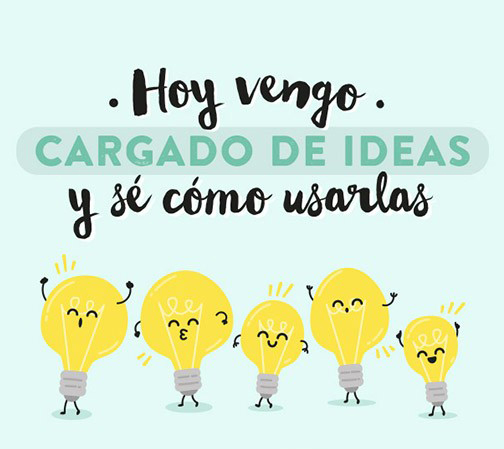 